THEY’RE IN PARK1.Complete with sound2.Choose the correct  word.3.Look at the pictures and answer the questions.4.Match5.Put the wors in order.1.What /you/are/doing ________________________________?/I /playing  /football/am/ _______________________________.2.they/are/What /doing/ ________________________________? /are/ They / cycling / park/the ___________________________.4./weather /What / is / the /like /today /  _______________________________? /rainy /It /is  /     ____________________________________________.5. is/It/ sunny /Ho Chi Minh / in /city ______________________________________________________________.6.are /They/ playing /football /________________________________________________________________.6.Use the verbs in brackets to say what the person is doing .Correct the sentences.1.He’s drawing . ( write)He isn’t drawing .He’s writing.2.They’re having breakfast .(play)_________________________________________3.He’s talking on the phone .(listen to music)_________________________________________4.They’re jumping. (swim)_________________________________________ 5.He’s sitting (stand )_________________________________________6.She’s walking. (run)_________________________________________7.Look at the picture.Read the question .Choose the correct and answer.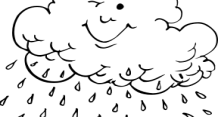 r_  _ ny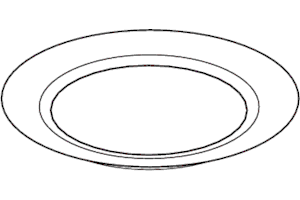 pl_t_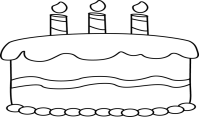 c_k_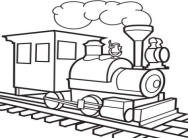 tr_ _n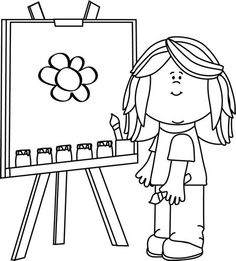 p_ _nt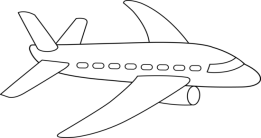 pl_n_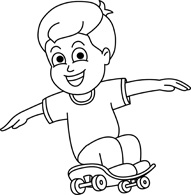 sk_t_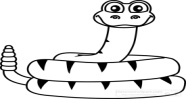 sn_k_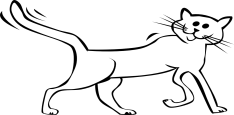 t_ _ l1.                    .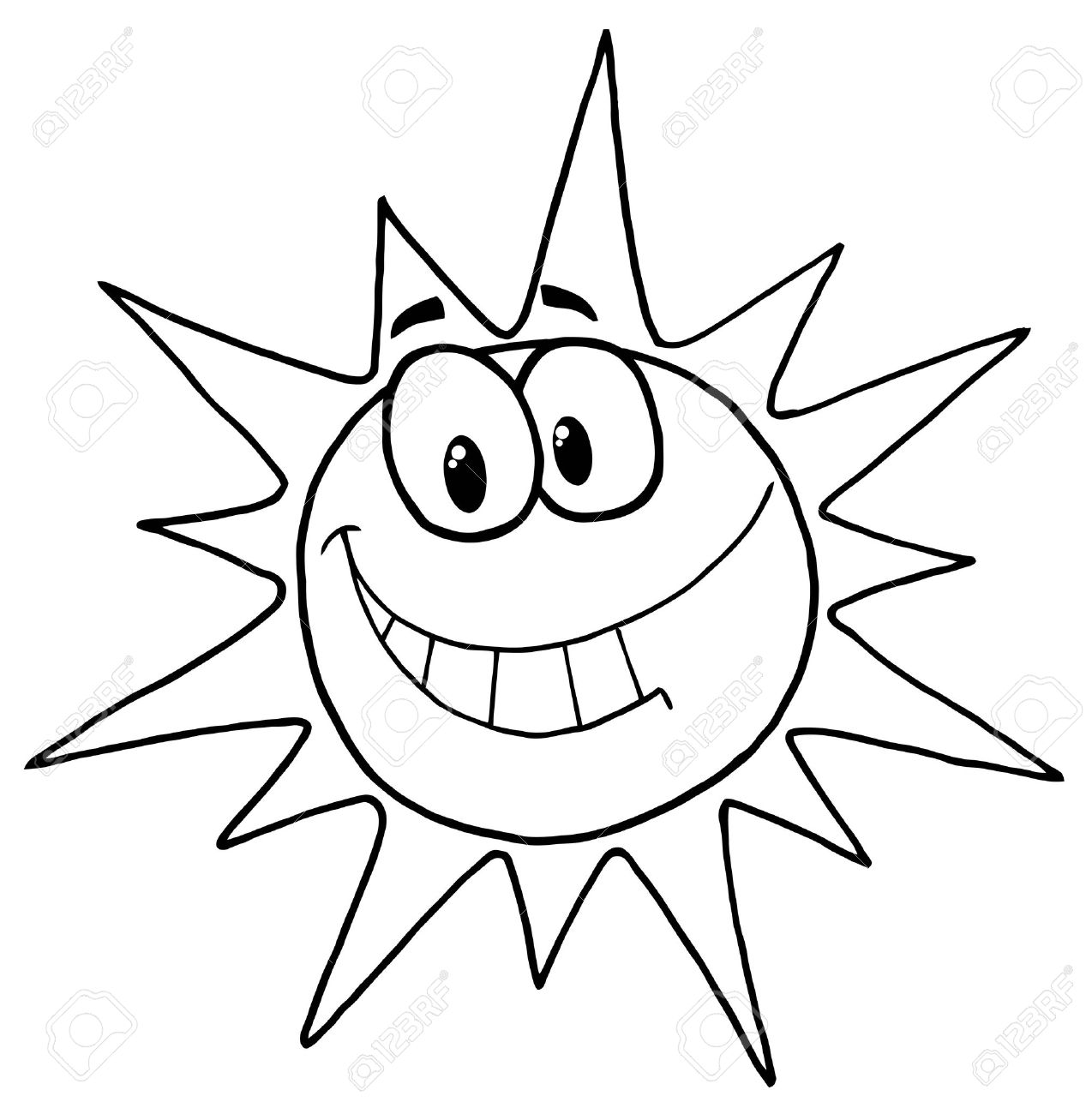 a.sunny    b.rainy    c.windy2.              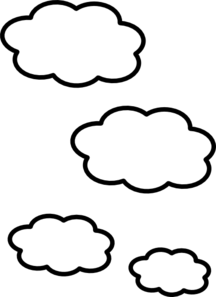 a.windy      b.cloudy     c rainy3              .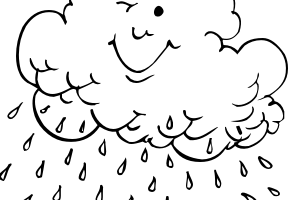       a.snowy      b.sunny     c .rainy4.               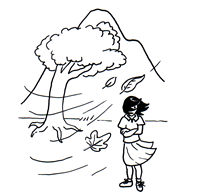        a.windy      b.sunny    c rainy5..               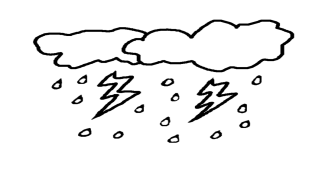      a.stormy      b.cloudy     c rainy6.             .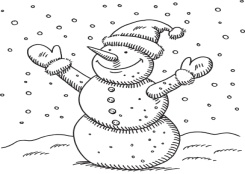      a.snowy      b.cloudy    c .rainy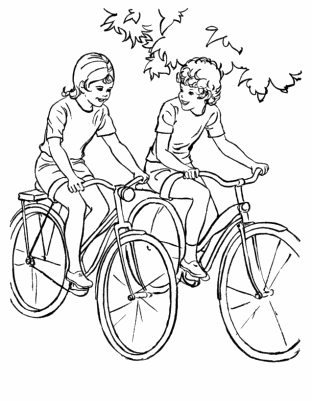 1.What are they doing ?They're cycling.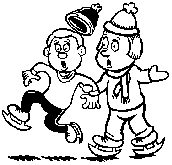 2.What are they doing ?_______________________________.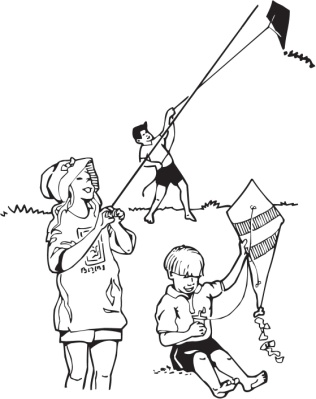 3.What are they doing ?__________________________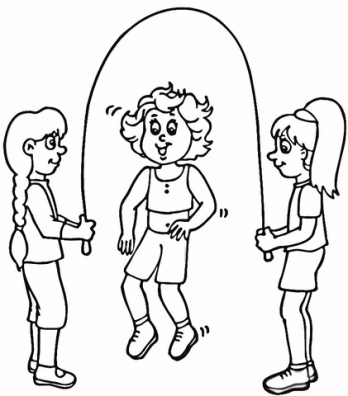 4. What are they doing ?_________________________                  .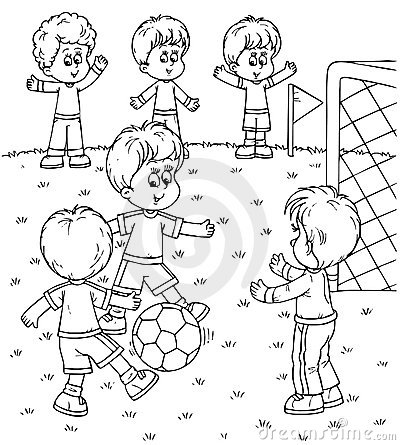 5.What are they doing ?_____________________________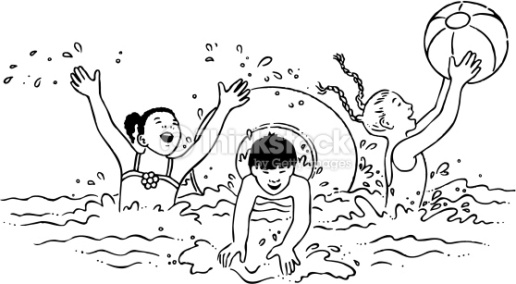 6.What are they doing ?_________________________How are you ?I am watching TV.What is your name ?I am good.How old are you ?I like train and puzzle.What is weather like today?There are two windows in the room.Is it sunny today?I like yellow and pink.What are you doing ?No, it isn’t.What toys do you like ?It’s sunny.What colour is this ?I’m seven years old.What colour do you like ?They are playong football.What are they doing ?This is  green.How many windows are there in the room ?My name is Nam.Where are you cycling ?I am cycling in the park.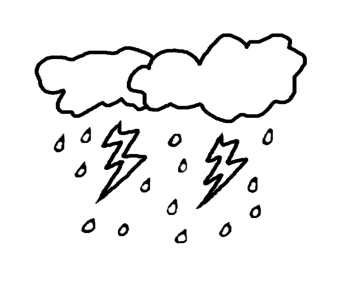 Is it stormy?What is the wether like ? Is it rainy ?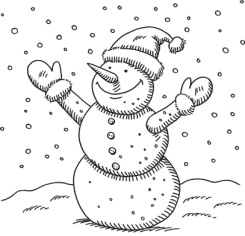 What is the wether like ?Yes it is .No , it isn’t .It is stormy.It’s sunny.No ,it isn’t.It’s sunny.Yes it is .No , it isn’t .It is sunny.It’s snowy.No ,it isn’t.It’s sunny